ΠΡΟΣΚΛΗΣΗ ΕΝΔΙΑΦΕΡΟΝΤΟΣΓΙΑ ΠΡΟΜΗΘΕΙΑ –ΑΝΑΓΟΜΩΣΗ ΠΥΡΟΣΒΕΣΤΗΡΩΝ Ο Δήμος Κεφαλονιάς προτίθεται να προβεί στην απευθείας ανάθεση για συντήρηση – αναγόμωση και προμήθεια πυροσβεστήρων με συνολικό προϋπολογισμό 4.595,44 € συμπεριλαμβανομένου του ΦΠΑ.	Παρακαλούμε τους ενδιαφερόμενους όπως υποβάλλουν την προσφορά τους, εντός δύο (2) ημερών συμπεριλαμβανομένη την ημερομηνία της ανάρτησης στο Πρωτόκολλο του Δήμου, σε σφραγισμένο φάκελο, με την ένδειξη: ΠΡΟΣΦΟΡΑ ΓΙΑ ΠΡΟΜΗΘΕΙΑ ΣΥΝΤΗΡΗΣΗ – ΑΝΑΓΟΜΩΣΗ ΠΥΡΟΣΒΕΣΤΗΡΩΝ μέχρι και τις     14/02/2017 ημέρα Τρίτη και ώρα 9:00 π.μ. προς το Τμήμα Προμηθειών του Δήμου.Η ΑΝΤΙΔΗΜΑΡΧΟΣ ΟΙΚΟΝΟΜΙΚΩΝΔΗΜΟΥ ΚΕΦΑΛΟΝΙΑΣΣΟΦΙΑ ΓΑΡΜΠΗΚοινοποίηση: Δήμαρχο ΚεφαλονιάςΕΛΛΗΝΙΚΗ ΔΗΜΟΚΡΑΤΙΑ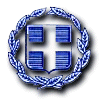 ΝΟΜΟΣ ΚΕΦΑΛΛΗΝΙΑΣΔΗΜΟΣ ΚΕΦΑΛΟΝΙΑΣΔ/ΝΣΗ ΟΙΚΟΝΟΜΙΚΩΝΤΜΗΜΑ ΠΡΟΜΗΘΕΙΩΝ  Αργοστόλι, 13/02/2017ΕΛΛΗΝΙΚΗ ΔΗΜΟΚΡΑΤΙΑΝΟΜΟΣ ΚΕΦΑΛΛΗΝΙΑΣΔΗΜΟΣ ΚΕΦΑΛΟΝΙΑΣΔ/ΝΣΗ ΟΙΚΟΝΟΜΙΚΩΝΤΜΗΜΑ ΠΡΟΜΗΘΕΙΩΝ   Αριθμ. Πρωτ.  - 4144 -ΕΛΛΗΝΙΚΗ ΔΗΜΟΚΡΑΤΙΑΝΟΜΟΣ ΚΕΦΑΛΛΗΝΙΑΣΔΗΜΟΣ ΚΕΦΑΛΟΝΙΑΣΔ/ΝΣΗ ΟΙΚΟΝΟΜΙΚΩΝΤΜΗΜΑ ΠΡΟΜΗΘΕΙΩΝ  Ταχ. Δ/νση: Π. ΒαλλιάνουΤαχ. Κωδ.: 28 1 00Πληρ: Διονύσης ΠαγώνηςΤηλ.: 2671360155, 156Email: prom@kefallonia.gov.grΠΡΟΣ: ΚΑΘΕ ΕΝΔΙΑΦΕΡΟΜΕΝΟ